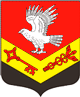 Муниципальное образование«ЗАНЕВСКОЕ   ГОРОДСКОЕ   ПОСЕЛЕНИЕ»Всеволожского муниципального района Ленинградской областиАДМИНИСТРАЦИЯПОСТАНОВЛЕНИЕ09.02.2021	№ 105д. ЗаневкаО внесении изменений в постановление администрации МО «Заневское городское поселение» от 27.09.2018 № 574 «Об утверждении Положения о Почетной грамоте, Грамоте и Благодарности администрации МО «Заневское городское поселение»В соответствии с Федеральным законом от 08.06.2020 № 181-ФЗ «О внесении изменений в отдельные законодательные акты Российской Федерации в связи с принятием Федерального закона «О внесении изменений в Федеральный закон «Об индивидуальном (персонифицированном) учете в системе обязательного пенсионного страхования» и отдельные законодательные акты Российской Федерации», администрация муниципального образования «Заневское городское поселение» Всеволожского муниципального района Ленинградской областиПОСТАНОВЛЯЕТ:Внести в Положение о Почетной грамоте, Грамоте и Благодарности администрации муниципального образования «Заневское городское поселение» Всеволожского муниципального района Ленинградской области  (далее - Положение), утвержденное постановлением администрации МО «Заневское городское поселение» от 27.09.2018 № 574, следующие изменения:В пункте 1.1. Положения слова «копия страхового свидетельства обязательного пенсионного страхования» заменить словами «документ, подтверждающий регистрацию в системе индивидуального (персонифицированного) учета».Настоящее постановление подлежит официальному опубликованию в газете «Заневский вестник» и размещению на официальном сайте муниципального образования http://www.zanevkaorg.ru.Настоящее постановление вступает в силу со дня его официального опубликования.Контроль за исполнением настоящего постановления возложить на заместителя главы администрации В.В. Гречица.Глава администрации	А.В. Гердий